Tisztelt Közgyűlés!A Hajdú-Bihar Vármegye Önkormányzata 2023. évi költségvetéséről szóló 3/2023. (II. 27.) önkormányzati rendeletben cafetéria juttatásként a Magyarország 2023. évi központi költségvetéséről szóló 2022. évi XXV. törvény 65. § (4) bekezdésében meghatározott, a költségvetési szerveknél foglalkoztatottak részére cafetéria címén biztosítható maximális összeg került meghatározásra.A személyi jövedelemadóról szóló 1995. évi CXVII. törvény 71. § (1) bekezdése értelmében béren kívüli juttatásnak minősül és ily módon kedvezményes adómértékkel adózik az éves rekreációs keretösszeget (évi nettó 450 ezer forint, ha a munkavállaló munkaviszonya egész évben fennáll) meg nem haladó mértékű, az Szja tv. 71. § (1) bekezdése szerinti juttatás, ami a költségvetési szerveknél foglalkoztatottak esetében főszabályként azt jelenti, hogy részükre cafetéria címén nettó 400 ezer forint, míg egyéb címen további 50 ezer forint béren kívüli juttatás adható a kedvezményes adóteherrel.Ugyanakkor 2023. augusztus 1. napján hatályba lépett a Széchenyi Pihenő Kártya felhasználásának veszélyhelyzetben történő eltérő alkalmazásáról szóló 237/2023. (VI. 19.) Korm. rendelet, melynek 1. § (1) bekezdése kimondja, hogy „Az Ukrajna területén fennálló fegyveres konfliktusra, illetve humanitárius katasztrófára tekintettel, valamint ezek magyarországi következményeinek az elhárítása és kezelése érdekében veszélyhelyzet kihirdetéséről és egyes veszélyhelyzeti szabályokról szóló 424/2022. (X. 28.) Korm. rendelet szerinti veszélyhelyzetre tekintettel a személyi jövedelemadóról szóló 1995. évi CXVII. törvény (a továbbiakban: Szja tv.) 71. § (1) bekezdésétől eltérően béren kívüli juttatásnak minősül – ha a juttató a munkáltató – a munkavállaló részére 2023. december 31. napjáig a Széchenyi Pihenő Kártya juttatás céljából nyitott korlátozott rendeltetésű fizetési számlájára az Szja tv. 70. § (8) bekezdése szerinti éves rekreációs keretösszegen felül, attól függetlenül utalt legfeljebb 200 ezer forint egyszeri juttatás is.” A veszélyhelyzeti, kivételes jogszabályi rendelkezések alapján 2023. december 31. napjáig, az Szja. törvényben foglalt szabályoktól eltérően, béren kívüli juttatásként a munkavállalók részére további egyszeri, maximum nettó 200 ezer forint mértékű, a SZÉP kártya számlára utalt béren kívüli juttatás biztosítható a kedvezményes adómérték figyelembevétele mellett.A Korm. rendelet szabályai értelmében továbbá 2023. december 31. napjáig a SZÉP kártyával kezdeményezett fizetés a kereskedő által értékesített élelmiszer vásárlására is felhasználható, azaz ez év végéig az általános szabályoktól szélesebb körben használható fel a korlátozott rendeltetésű számlán szereplő béren kívüli juttatás összege.Mivel a cafetéria címén kiutalható összeg maximális mértéke került meghatározásra a 2023. évi költségvetési rendeletben, ezért cafetéria címén további béren kívüli juttatás biztosítására már nincs mód az önkormányzati hivatal dolgozói részére.Ellenben a közszolgálati tisztviselőkről szóló 2011. évi CXCIX. törvény (Kttv.) 152. § (1) bekezdése kimondja, hogy a cafetéria-juttatáson túlmenően további visszatérítendő, illetve vissza nem térítendő szociális jóléti, kulturális, egészségügyi juttatás biztosítható, melyek körét a törvény csak példálózó jelleggel sorolja fel, azaz a munkáltatóra bízza ezen juttatások körének meghatározását.Következésképpen, nincs jogszabályi akadálya annak, hogy a közszolgálati dolgozók a cafetéria-juttatáson felül további szociális jóléti juttatásban részesüljenek, mely lehetőséget biztosít arra, hogy az önkormányzat a kedvezményes adó- és járulékfizetési kötelezettségek figyelembe mellett nyújtson további hozzájárulást a munkavállalók teljesítményének elismeréséhez és ösztönzéséhez. Önkormányzatunk ezt a gyakorlatot több éven keresztül követte már korábban is, amikor az akkor hatályos központi költségvetési törvényekben meghatározott, alacsony mértékű maximális cafetéria kereten felül további béren kívüli juttatást biztosított dolgozóinak az éves rekreációs keret mértékéig. Csupán azért került kivezetésre ez a juttatási forma a 2021. évtől, mert a jogalkotó az adható cafetéria mértékét a duplájára emelte, melyet önkormányzatunk azóta folyamatosan a maximális összegben állapít meg.A plusz juttatás elvei bevezetésüket megelőzően egyeztetésre kerültek az akkor illetékes szakminisztériummal is, mely írásos állásfoglalásában megerősítette, hogy erre van lehetőség: a rekreációs keretösszeg mértékéig kedvezményes adóteherrel, azon felül pedig az egyes meghatározott juttatásnak minősülő jövedelmekre vonatkozó közteher mellett.A plusz juttatás megállapítását (ismételt bevezetését) most is indokoltnak tartom egyrészt az önkormányzati hivatalnál foglalkoztatottakra háruló igen jelentős munkateher ellentételezéseként, az eredményesen és szakszerűen végzett munka elismeréseként, másrészt pedig a negatív inflációs környezet ellensúlyozásaként. Ahhoz, hogy ez jogszerűen történjen, a 2023. évi költségvetési rendeletben a forrásoldal megteremtése mellett elegendő volna a Hajdú-Bihar Megyei Önkormányzati Hivatalnál foglalkoztatott közszolgálati dolgozókat, valamint a Hajdú-Bihar Megyei Önkormányzat Közgyűlése foglalkoztatási jogviszonyban álló tisztségviselőit megillető juttatásokról, támogatásokról szóló 3/2016. (IV. 4.) önkormányzati rendelet (a továbbiakban: juttatásos rendelet) megfelelő módosítása.A hatályos juttatásos rendeletben jelenleg szabályozott juttatások, támogatások körébe a kérdéses plusz béren kívüli elem nem illeszthető be, hiszen az azt lehetővé tévő rendeleti szabályozás – ahogyan fentebb is említettem – 2021-ben hatályon kívül helyezésre került. Ezért szükség van egy újabb jóléti juttatási forma meghatározására (azaz lényegében a korábbi forma visszavezetésére), melynek címén a dolgozók az említett összeget megkaphatják. Az új juttatási elem lényege is az, hogy a cafetérián felüli összeg a dolgozók Széchenyi Pihenő Kártyájának számlájára kerülne utalásra.Az új juttatási forma meghatározásával, amennyiben a magasabb szintű jogszabályi környezet változatlan marad, a jövőben is lesz lehetőség a cafetérián felül további jóléti juttatás biztosítására, feltéve, hogy arra az önkormányzat költségvetési helyzete is fedezetet nyújt.Mivel azonban az Alaptörvény 2023. január 1. napjától hatályos tizenegyedik módosítása a Magyarország alapvető területi tagozódásának részét képező „megye”, mint területi egység megnevezését „vármegyére” változtatta, mellyel összefüggésben a „vármegye” elnevezés a Magyarország helyi önkormányzatairól szóló 2011. évi CLXXXIX. törvényben (Mötv.) is átvezetésre került, az év elején megkezdett rendelet-felülvizsgálati folyamat folytatásaként célszerű a juttatásos rendelet szimpla módosítása helyett is egy új rendelet megalkotása. Ezzel ugyanis biztosítható, hogy a jogszabályt megalkotó testület elnevezése – ennek megfelelően az elfogadott rendelet elnevezése – már a módosított nevet tartalmazza önkormányzatunk és hivatala tekintetében. A Kttv. 237. §-a értelmében a közgyűlés hatáskörébe tartozik a köztisztviselőket megillető juttatásokkal és támogatásokkal összefüggésben - a Kttv. által szabályozott keretek között – a szociális, jóléti, kulturális, egészségügyi juttatások, szociális és kegyeleti támogatások körének meghatározása. Mindezzel összhangban szükséges az önkormányzat 2023. évi költségvetéséről szóló rendelet módosítása is, tekintettel arra, hogy az jelenleg csak a cafetéria címén nyújtott béren kívül juttatás mértékét rögzíti, melyre külön rendelet-módosításban kerül sor.Fenti indokaim alapján, kérem a közgyűlést a rendelet-tervezet elfogadására.Előzetes hatásvizsgálata jogalkotásról szóló 2010. évi CXXX. törvény 17. § (1) bekezdése alapjána Hajdú-Bihar Vármegyei Önkormányzati Hivatalnál foglalkoztatott közszolgálati dolgozókat, valamint a Hajdú-Bihar Vármegye Önkormányzata Közgyűlése foglalkoztatási jogviszonyban álló tisztségviselőit megillető juttatásokról, támogatásokról szóló…../2023. (……) önkormányzati rendelet-tervezethezDebrecen, 2023. szeptember 22.Pajna Zoltán elnökAz előterjesztés a törvényességi követelményeknek megfelel:Kraszitsné dr. Czár Eszter               aljegyzőHajdú-Bihar Vármegye Önkormányzata Közgyűlésének…./2023. (….) önkormányzati rendeletea Hajdú-Bihar Vármegyei Önkormányzati Hivatalnál foglalkoztatott közszolgálati dolgozókat, valamint a Hajdú-Bihar Vármegye Önkormányzata Közgyűlése foglalkoztatási jogviszonyban álló tisztségviselőit megillető juttatásokról, támogatásokrólHajdú-Bihar Vármegye Önkormányzata Közgyűlése a közszolgálati tisztviselők jogállásáról szóló 2011. évi CXCIX. törvény 226. § (7) bekezdésében, 236. § (4) bekezdés b) pontjában, valamint a 237. §-ában kapott felhatalmazás alapján, az Alaptörvény 32. cikk (1) bekezdés a) pontjában meghatározott feladatkörében eljárva a következőket rendeli el:1. A rendelet hatálya1. § (1) A rendelet hatálya a Hajdú-Bihar Vármegyei Önkormányzati Hivatalnál (a továbbiakban: hivatal) közszolgálati jogviszonyban álló köztisztviselőkre és közszolgálati ügykezelőkre, valamint a hivatalban foglalkoztatott munkavállalókra (a továbbiakban együtt: közszolgálati dolgozók) terjed ki.(2) A 3. § -ban foglalt rendelkezések hatálya a közgyűlés foglalkoztatási jogviszonyban álló tisztségviselőire (a továbbiakban: tisztségviselők) is kiterjed. 2. Illetménypótlék2. § A közgyűlés a vezetői illetménypótlékot a főosztályvezető - helyettesi szintnek megfelelő vezető (osztályvezető) alapilletményének 15%-ban határozza meg.3. Juttatások, támogatások3. § (1) A közgyűlés a közszolgálati dolgozók, valamint a tisztségviselők részére a következő visszatérítendő, illetve vissza nem térítendő szociális, jóléti, kulturális, egészségügyi juttatásokat, szociális és kegyeleti támogatásokat biztosítja:visszatérítendő: illetményelőleg;vissza nem térítendő:családalapítási támogatás,szociális támogatás,kegyeleti támogatás,tanulmányi ösztöndíj, képzési, továbbképzési, nyelvtanulási támogatás,kérelemre mobiltelefon és mobilinternet használatához kapcsolódó kedvezmény igénybevétele, a szolgáltatóval kötött mindenkor hatályos szerződés szerint,a Széchenyi Pihenő Kártya korlátozott fizetési rendeltetésű számlájára utalt, a cafetéria címén juttatott összegen felüli rekreációs támogatás.(2) Az (1) bekezdésben meghatározott juttatások, támogatások mértékét, feltételeit, az elbírálás és elszámolás rendjét, valamint a visszatérítés szabályait - a tisztségviselőkre is kiterjedő hatállyal - a hivatal vezetője Közszolgálati Szabályzatban állapítja meg.(3) Az (1) bekezdés bf) alpontjában meghatározott juttatás mértékét a közgyűlés évente, a költségvetési rendeletében állapítja meg.(4) Az (1) bekezdésben meghatározott juttatások, támogatások fedezetét azok járulékaival együtt a közgyűlés évente, a költségvetési rendeletében biztosítja.4. § A közgyűlés a közszolgálati dolgozók részére bankszámla-hozzájárulást biztosít, melynek mértékét a közgyűlés évente a költségvetési rendeletében állapítja meg.4. Záró rendelkezések5. § (1) Ez a rendelet a kihirdetését követő napon lép hatályba.(2) Hatályát veszti a Hajdú-Bihar Megyei Önkormányzati Hivatalnál foglalkoztatott közszolgálati dolgozókat, valamint a Hajdú-Bihar Megyei Önkormányzat Közgyűlése foglalkoztatási jogviszonyban álló tisztségviselőit megillető juttatásokról, támogatásokról szóló 3/2016. (IV. 4.) önkormányzati rendelet. 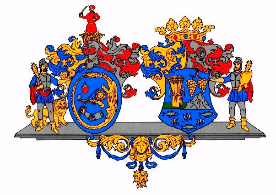 Hajdú-Bihar Vármegye ÖnkormányzatánakKözgyűléseKÖZGYŰLÉSI ELŐTERJESZTÉS3.Előterjesztő:Pajna Zoltán, a Közgyűlés elnökeTárgy:A közszolgálati dolgozókat megillető juttatásokról, támogatásokról szóló önkormányzati rendelet megalkotásaKészítette:Dr. Dobi CsabaVéleményező bizottságok:a közgyűlés bizottságaiTársadalmi hatás: A Hajdú-Bihar Vármegye Önkormányzata Közgyűlése és Szervei Szervezeti és Működési Szabályzatáról szóló 4/2023. (IV. 3.) önkormányzati rendelet 23. § (2) bekezdés d) pontja alapján a rendelet-tervezetet nem kell társadalmi egyeztetésre bocsátani.Gazdasági hatás:Nem releváns.Költségvetési hatás:A rendelet-tervezetben szereplő juttatások és támogatások fedezete a Hajdú-Bihar Vármegye Önkormányzata 2023. évi költségvetéséről szóló önkormányzati rendeletben biztosított.Környezeti, egészségi következmény:Nem releváns.Adminisztratív terheket befolyásoló hatás:A rendelettel a béren kívüli juttatásokkal összefüggő adminisztrációs terhek némileg növekednek, azonban az ahhoz szükséges humán erőforrás biztosított.Egyéb hatás:Nem releváns.Megalkotás szükségessége:Jogszabályi előírásoknak való megfelelés.Megalkotás elmaradása esetén várható következmény:Jogszabálysértés.Alkalmazásához szükséges feltétel:személyi: 		biztosítottszervezeti: 	biztosítotttárgyi: 		biztosítottpénzügyi:		biztosítottDr. Dobi Csaba Pajna Zoltán jegyzőa vármegyei közgyűlés elnöke